===================================================================  КАРАР                                                                РЕШЕНИЕО внесении изменений в Регламент Совета сельского поселения Ивановский сельсовет муниципального района Хайбуллинский район Республики Башкортостан Руководствуясь Федеральным законом от 6 октября 2003 года № 131-ФЗ «Об общих принципах организации местного самоуправления в Российской Федерации», Законом Республики Башкортостан «О старостах сельских населенных пунктов в Республике Башкортостан» от 10.07.2019г. №122-з,  Уставом сельского поселения Ивановский сельсовет муниципального района Хайбуллинский район Республики Башкортостан, в целях обеспечения участия населения муниципального образования в осуществлении местного самоуправления сельского поселения Ивановский сельсовет муниципального района Хайбуллинский район Республики Башкортостан, Совет сельского поселения Ивановский сельсовет муниципального района Хайбуллинский район Республики Башкортостан решил:1. Внести в Регламент Совета сельского поселения Ивановский сельсовет муниципального района Хайбуллинский район Республики Башкортостан, утвержденный решением Совета сельского поселения Ивановский сельсовет муниципального района Хайбуллинский район Республики Башкортостан, изменения согласно приложению к настоящему Решению.2. Обнародовать настоящее решение на информационном стенде Администрации сельского поселения Ивановский сельсовет и  разместить на официальном сайте Администрации сельского поселения Ивановский сельсовет муниципального района Хайбуллинский район Республики Башкортостан. 3. Настоящее Решение вступает в силу после его официального опубликования. Глава сельского поселения                                Р.Ш.Абдуллинс.Ивановка20 декабря 2019г.№Р-3/25                                                                                                                                  Приложениек решению Советасельского поселенияИвановский сельсоветмуниципального районаот «20» декабря 2019г. г. № Р-3/25Изменения, вносимые в Регламент Совета сельского поселения Ивановский сельсовет муниципального района Хайбуллинский район Республики Башкортостан1. Статью 20 «Порядок проведения заседаний Совета» дополнить новым пунктом 41 следующего содержания: «На заседание Совета вправе принимать участие старосты населенных пунктов с.Ивановка, Акташево, Пугачево, Михайловка с правом совещательного голоса.»2. Статью 46 «Порядок проведения заседаний постоянных комиссий Совета» дополнить новым пунктом 50 следующего содержания: «В работе комиссий вправе принимать участие старосты населенных пунктов с.Ивановка, Акташево, Пугачево, Михайловка  с правом совещательного голоса.».БАШКОРТОСТАН РЕСПУБЛИКАҺЫХӘЙБУЛЛА РАЙОНЫМУНИЦИПАЛЬ РАЙОНЫИВАНОВКА АУЫЛ СОВЕТЫАУЫЛ БИЛӘМӘҺЕСОВЕТЫ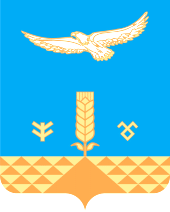 СОВЕТСЕЛЬСКОГО ПОСЕЛЕНИЯИВАНОВСКИЙ СЕЛЬСОВЕТМУНИЦИПАЛЬНОГО РАЙОНАХАЙБУЛЛИНСКИЙ РАЙОНРЕСПУБЛИКИ БАШКОРТОСТАН